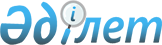 Об определении критериев степени риска, не являющихся конфиденциальной информациейПриказ Министра финансов Республики Казахстан от 9 апреля 2021 года № 321. Зарегистрирован в Министерстве юстиции Республики Казахстан 15 апреля 2021 года № 22549
      В соответствии с пунктом 2 статьи 452 Кодекса Республики Казахстан от 26 декабря 2017 года "О таможенном регулировании в Республике Казахстан" ПРИКАЗЫВАЮ:
      1. Определить критерии степени риска, не являющиеся конфиденциальной информацией согласно приложению к настоящему приказу.
      2. Комитету государственных доходов Министерства финансов Республики Казахстан в установленном законодательством Республики Казахстан порядке обеспечить:
      1) государственную регистрацию настоящего приказа в Министерстве юстиции Республики Казахстан;
      2) размещение настоящего приказа на интернет-ресурсе Министерства финансов Республики Казахстан;
      3) в течение десяти рабочих дней после государственной регистрации настоящего приказа в Министерстве юстиции Республики Казахстан представление в Департамент юридической службы Министерства финансов Республики Казахстан сведений об исполнении мероприятий, предусмотренных подпунктами 1) и 2) настоящего пункта.
      3. Настоящий приказ вводится в действие по истечении десяти календарных дней после дня его первого официального опубликования. Критерии степени риска, не являющиеся конфиденциальной информацией Глава 1. Общие положения
      1. Настоящие критерии степени риска, не являющиеся конфиденциальной информацией (далее – Критерии), разработаны в соответствии с пунктом 2 статьи 452 Кодекса Республики Казахстан от 26 декабря 2017 года "О таможенном регулировании в Республике Казахстан" (далее – Кодекс).
      2. В целях дифференцированного применения мер по минимизации рисков органы государственных доходов осуществляют категорирование лиц, совершающих таможенные операции как до, так и после выпуска товаров, путем отнесения их к категориям низкого, среднего или высокого уровня риска на основании критериев степени риска. Глава 2. Критерии, используемые для категорирования лиц, совершающих таможенные операции до выпуска товаров
      3. К Критериям, используемым для категорирования лиц, совершающих таможенные операции до выпуска товаров, относятся:
      1) критерий "Наличие фиксированных активов" – объем фиксированных активов хозяйствующего субъекта, отраженный в налоговой отчетности на конец последнего отчетного года;
      2) критерий "Наличие/отсутствие выявленных нарушений таможенного законодательства Евразийского экономического союза и Республики Казахстан" – наличие либо отсутствие административных правонарушений и уголовных преступлений, выявленных в отношении участников внешнеэкономической деятельности (далее – ВЭД);
      3) критерий "Наличие задолженности и применение мер по обеспечению взыскания налоговой задолженности" – наличие задолженности по таможенным платежам и налогам, наличие распоряжений о приостановлении расходных операций по банковским счетам;
      4) критерий "Количество произведенных корректировок таможенной стоимости и взысканных таможенных платежей и налогов (далее – ТПиН)" – соотношение количества товаров, по которым принято решение о корректировке таможенной стоимости, к общему количеству выпущенных товаров, с учетом взысканных ТПиН";
      5) критерий "Период осуществления ВЭД" – общий период осуществления ВЭД лицом, совершающим таможенные операции;
      6) критерий "Среднемесячная заработная плата на одного работника" – соотношение среднемесячной суммы доходов, начисленной налоговым агентом физическим лицам, к средней численности работников;
      7) критерий "Коэффициент налоговой нагрузки" – рассчитанный в соответствии с Правилами расчета коэффициента налоговой нагрузки налогоплательщика (налогового агента), за исключением физических лиц, не зарегистрированных в налоговых органах в качестве индивидуальных предпринимателей и не занимающихся частной практикой, утвержденными приказом Министра финансов Республики Казахстан от 20 февраля 2018 года № 253 "Об утверждении Правил расчета коэффициента налоговой нагрузки налогоплательщика (налогового агента), за исключением физических лиц, не зарегистрированных в налоговых органах в качестве индивидуальных предпринимателей и не занимающихся частной практикой" (зарегистрирован в Реестре государственной регистрации нормативных правовых актов под № 16518);
      8) критерий "Экспортная ориентированность" – доля объема экспорта товаров участника ВЭД от общего объема экспорта товаров по Республике Казахстан. При расчете данного критерия не учитывается экспорт сырьевых товаров;
      9) критерий "Результат категорирования налогоплательщика (налогового агента)" – результат категорирования, осуществленного в соответствии со статьей 136 Кодекса Республики Казахстан от 25 декабря 2017 года "О налогах и других обязательных платежах в бюджет (Налоговый кодекс)";
      10) критерий "Результат категорирования таможенного представителя" – результат категорирования, осуществленного в соответствии со статьей 452 Кодекса;
      11) критерий "Крупные налогоплательщики, инвесторы, уполномоченные экономические операторы".
      Крупные налогоплательщики – юридические лица, подлежащие мониторингу крупных налогоплательщиков в соответствии с приказом Министра финансов Республики Казахстан от 28 декабря 2020 года № 1241 "Об утверждении Перечня налогоплательщиков, подлежащих мониторингу крупных налогоплательщиков" (зарегистрирован в Реестре государственной регистрации нормативных правовых актов под № 21995).
      Инвесторы:
      юридические лица – участники специальных экономических зон, проекты которых реализованы либо находятся на стадии реализации;
      юридические лица, проекты которых включены в Республиканскую Карту индустриализации;
      юридические лица, проекты которых регулируются межправительственными соглашениями.
      Уполномоченные экономические операторы – юридические лица, созданные в соответствии со статьей 529 Кодекса и включенные в реестр уполномоченных экономических операторов. Глава 3. Критерии, используемые для категорирования лиц, совершающих таможенные операции, после выпуска товаров
      4. К критериям, используемым для категорирования лиц, совершающих таможенные операции, после выпуска товаров, относятся:
      1) критерий "Наличие либо отсутствие уголовных правонарушений" – наличие либо отсутствие у физического лица, факта привлечения к уголовной ответственности, в том числе прекращенного в соответствии с подпунктом 11) пункта 1 статьи 35 Уголовно-процессуального кодекса Республики Казахстан от 4 июля 2014 года, являющегося руководителем, учредителем и (или) бухгалтером лица, совершающего таможенные операции, в соответствии со статьями 234, 235, 236, 237, 238, 239, 245 и 286 Уголовного кодекса Республики Казахстан от 3 июля 2014 года;
      2) критерий "Наличие либо отсутствие административных правонарушений" – определение соотношения количества административных дел за нарушение требований, установленных таможенным законодательством, в отношении лица, совершающего таможенные операции, по которым постановления о привлечении к административной ответственности вступили в законную силу, к общему количеству деклараций на товары, оформленных лицом, совершающим таможенные операции;
      3) критерий "Наличие неисполненных уведомлений об устранении нарушений" – определение соотношения неисполненных уведомлений об устранении нарушений к общему количеству уведомлений об устранении нарушений, вынесенных в соответствии со статьей 417 Кодекса, в отношении лица, совершающего таможенные операции;
      4) критерий "Наличие задолженности по таможенным платежам, налогам, специальным, антидемпинговым, компенсационным пошлинам, пеней, процентов" – наличие непогашенной задолженности по таможенным платежам, налогам, специальным, антидемпинговым, компенсационным пошлинам, пеней, процентов;
      5) критерий "Доля условно выпущенных товаров, а также товаров, находящихся и (или) находившихся под таможенным контролем в соответствии с выбранной таможенной процедурой" – соотношение стоимости таких товаров к общей стоимости товаров, ввезенных лицом, совершающим таможенные операции;
      6) критерий "Период осуществления внешнеэкономической деятельности" – общий период осуществления внешнеэкономической деятельности лицом, совершающим таможенные операции;
      7) критерий "Организационно-правовая форма" – организационно-правовая форма лиц, совершающих таможенные операции, указанная в информационной системе органов государственных доходов, предназначенной для осуществления учета налогоплательщиков.
					© 2012. РГП на ПХВ «Институт законодательства и правовой информации Республики Казахстан» Министерства юстиции Республики Казахстан
				
      Министр финансов
Республики Казахстан 

Е. Жамаубаев
Приложение к приказу
Министра финансов
Республики Казахстан
от 9 апреля 2021 года № 321